Sine Rule, Cosine Rule and Area Rule - basicsSolutions for the assessment Sine Rule, Cosine Rule and Area Rule - basicsName :Class :Date :Mark :/6%1) Find the value of   in the triangle below, giving your answer to 3 significant figures.

      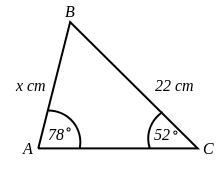 [1]  2) Find   in the triangle below, giving your answer to 3 significant figures.

      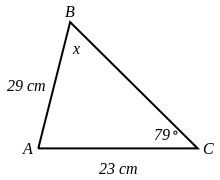 [1]  3) Find   in the triangle below, giving your answer to 3 significant figures.

      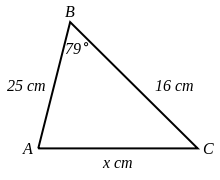 [1]  4) Find the value of   in the triangle below, giving your answer to 3 significant figures.

      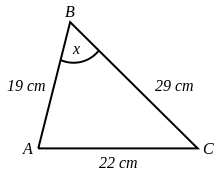 [1]  5) The area of triangle ABC is 230 cm2. Find the length of  , giving your answer to 3 significant figures.

      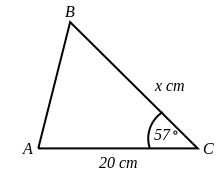 [1]  6) The area of triangle ABC is 220  . Find the size of angle  , giving your answer to 3 significant figures.

      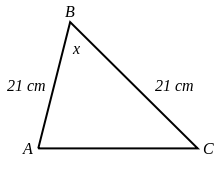 [1]  1)   = 17.7 cm2)   = 51.1 °3)   = 27.0 cm4)   = 49.3 °5)   = 27.4 cm6)   = 86.1 °